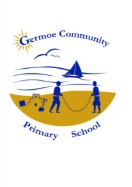 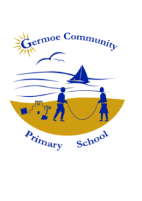                                   Germoe Community Primary School   Newsletter for Week Commencing 16th January 2017
OTHER INFORMATION/ADVANCE NOTICESFROGS (Friends of Germoe School) - Charlotte Clemo is holding a parents’ meeting on Wednesday the 18th January at 9.00 am at school. We would appreciate as many parents/carers as possible to come along.   If you unable to make the meeting but  are interested in helping, please let either Charlotte or the office know. Everybody is welcome and any fundraising ideas/plans will be much welcome as well! Many Thanks. SKI MEETING  - There will be a meeting for parents/carers of those children who are going skiing at Germoe school on Friday 20th January @ 3.30pm. If you are unable to make the meeting either at Germoe or at Boskenwyn on Tuesday 17th January please let the office knowSCHOOL CENSUS DAY – THURSDAY 19TH JANUARY – Make your own burger – please see the poster on the main door and class 2 door for more details.CROSSCOUNTRY – There will be a race at Mullion school next Tuesday. We will be leaving school at 3.30pm and coming back at about 5.00pm. Parents are more than welcome to join and support our children!SWISS STUDENTS – We will be having Swiss Students again in the summer term.  If you are interested in being a host family please let the office know as soon as possible so that we can make arrangements.  They will be with us from 25th June until the 8th July 2017. Host families will receive £300-00 per student.
PARENT EMAILS – If there are any parents/carers who currently get a paper copy of the newsletter but would like to change it to an electronic copy please contact Mrs Care*STARS OF THE WEEK*PORTHCURNO CLASS –Emily for super writing about the polar bear stuck in the ice!KYNANCE CLASS – Martha for her motivation, organisation and effortGODREVY CLASS – Emily for super attitude towards swimming			Eve for fantastic writing in LiteracyDiary DatesJanuary -   Tuesday 17th    Crosscountry race at Mullion School. 4pm. Yr 3-6.	        Tuesday 17th 	Parent sky trip Meeting at Boskenwyn @ 3.30	        Friday 20th	Parent sky trip Meeting at Germoe @ 3.30	February - Wednesday 1st	Christingle Service @ Germoe Church 10.00am        Tuesday 7th      Crosscountry race including Infant fun run @ Helston C College 4pm                  Friday 24th       Parent/Governor Meeting @ Germoe.March -      Tuesday 14th     Mullion Secondary @ 4pm – Y3-Y6 – Fun run and Results ceremony.April    -       Friday 21st        Parent/Governor Meeting @ Boskenwyn.May -          Friday 5th         Parent/Governor Meeting @ Germoe.daTEAFTER SCHOOL CLUBS at germoe Mon             FILM CLUB & GYM CLUBTues     CROSSCOUNTRY  & DIGITAL ANIMATIONWed HANDBALL CLUBThurs         GARDENING & PUZZLE CLUBFri ARTS & CRAFTS